	Stari trg pri Ložu, 6. 9. 2019Spoštovani starši,vabiva Vas na 1. roditeljski sestanek 9. a in 9. b, ki bo  torek, 10. 9. 2019, ob 17.30 uri  v učilnici  slovenščine 2.Dnevni red:Organizacija dela v šolskem letu 2019/20Izvolitev predstavnikov v svet starševRaznoVeseliva se srečanja z Vami.Lepo pozdravljeni in vabljeni k udeležbi.RazredničarkiTatjana Lekan, 9. aKatarina Zbačnik, 9. b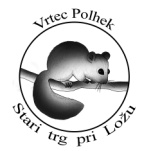 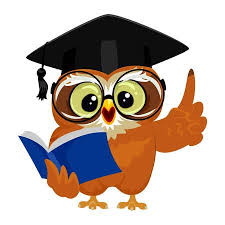 Osnovna šola heroja Janeza HribarjaCesta Notranjskega odreda 321386 Stari trg pri Ložu	tel: 01 707 12 50,   fax:  01 707 12  60os.h-janeza-hribarja@guest.arnes.si